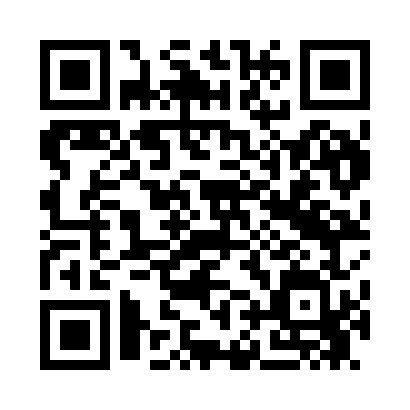 Prayer times for Sonni, EstoniaWed 1 May 2024 - Fri 31 May 2024High Latitude Method: Angle Based RulePrayer Calculation Method: Muslim World LeagueAsar Calculation Method: HanafiPrayer times provided by https://www.salahtimes.comDateDayFajrSunriseDhuhrAsrMaghribIsha1Wed2:555:221:166:339:1211:312Thu2:545:191:166:349:1511:323Fri2:535:171:166:359:1711:334Sat2:525:141:166:379:1911:345Sun2:515:121:166:389:2211:356Mon2:505:091:166:399:2411:367Tue2:495:071:166:419:2611:378Wed2:485:041:166:429:2911:389Thu2:475:021:166:439:3111:3910Fri2:465:001:166:459:3311:4011Sat2:454:571:166:469:3511:4112Sun2:444:551:166:479:3811:4213Mon2:434:531:166:489:4011:4314Tue2:424:511:166:509:4211:4415Wed2:414:481:166:519:4411:4416Thu2:404:461:166:529:4711:4517Fri2:394:441:166:539:4911:4618Sat2:394:421:166:549:5111:4719Sun2:384:401:166:559:5311:4820Mon2:374:381:166:579:5511:4921Tue2:364:361:166:589:5711:5022Wed2:364:341:166:599:5911:5123Thu2:354:321:167:0010:0111:5224Fri2:344:311:167:0110:0311:5325Sat2:344:291:167:0210:0511:5426Sun2:334:271:177:0310:0711:5527Mon2:324:261:177:0410:0911:5528Tue2:324:241:177:0510:1011:5629Wed2:314:221:177:0610:1211:5730Thu2:314:211:177:0610:1411:5831Fri2:304:201:177:0710:1611:59